Welcome 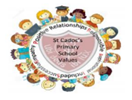 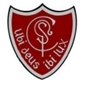 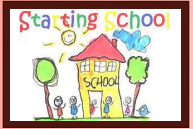 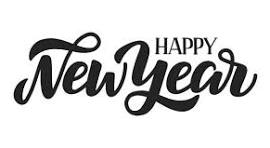 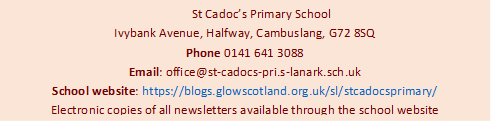 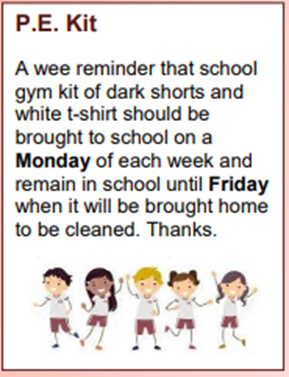 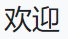 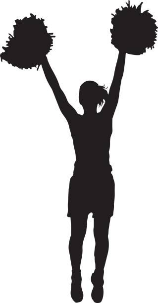 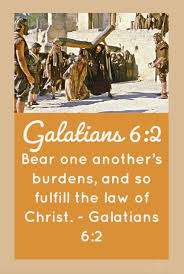 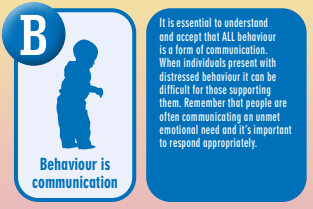 